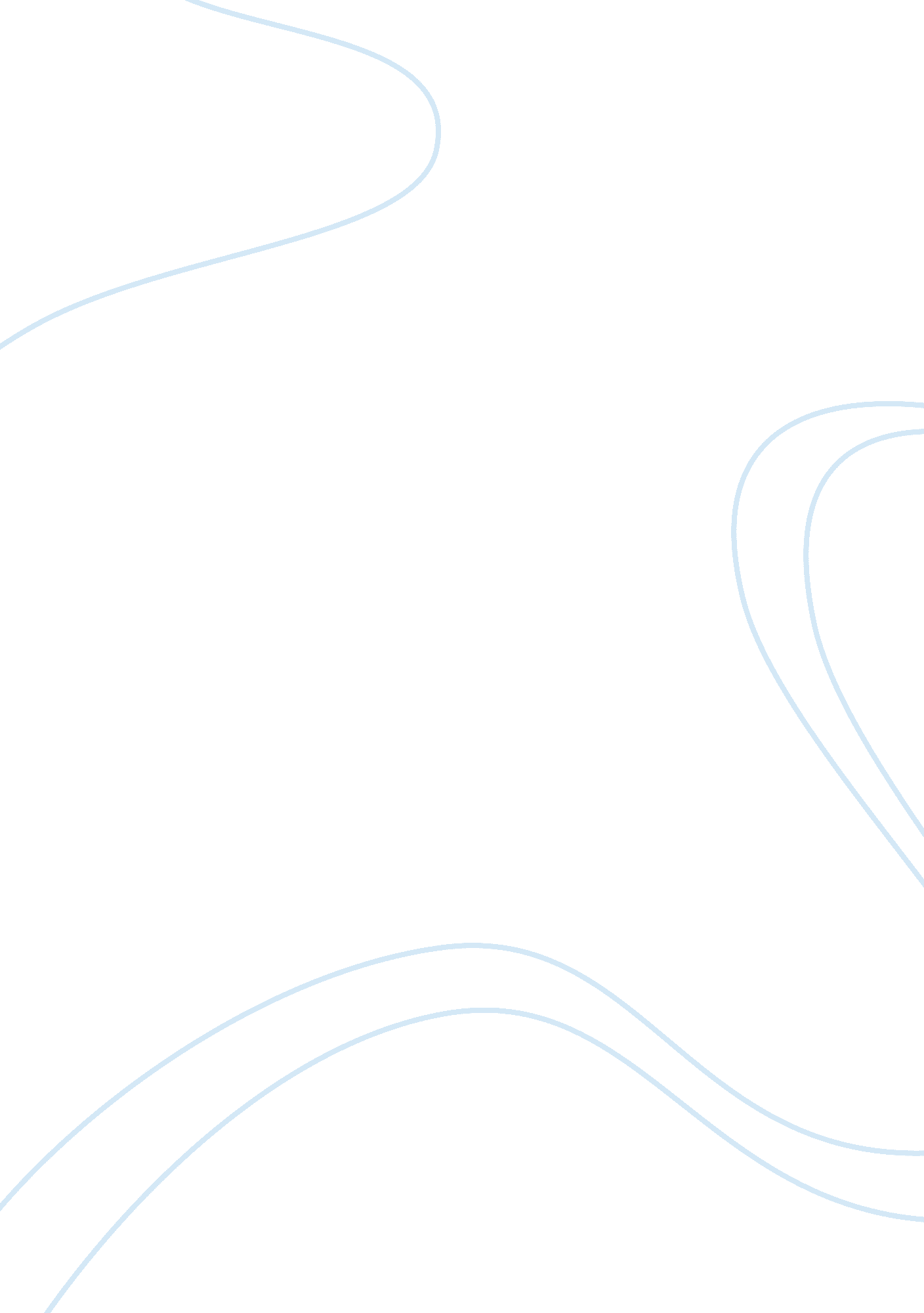 The discrimination against womenSociology, Social Issues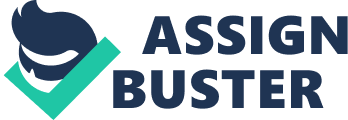 THE DISCRIMINATION AGAINST WOMEN IN TURKEY For many years there has been a discrimination between male and female. From past to present, it has been going on. Recently, this discimination against women is decreasing, but it is not enough. In many parts of the society; people have an understanding that men belong to the society; in contrast; women belong to the family. Moreover, women’s rights and freedoms are being ignored and the value of women is not known. In other words, people in general play down women’s claims and limit their rights in several areas. This abridgement of their rights is not fair definitely. Thus, this discrimination againstwomen should be stopped. It is clear that the discimination against women in business life is unjust. Firstly, men are not taking into consideration women’s capacity in business life. However, women have better communication skills than men. Namely, women can form relationships easily and can be more effective in this respect as compared with men. Women also have a great facility in handling and managing a lot of business. In addition to these, women are so determined and their sense ofresponsibility is strong. If a women wants to do something, she does it even if she has to contend with hard and complicated difficulties at the cost of it. Secondly, men are jealous of women’s achievements andthey want to manage women all the time because they think that theyhave the right to check women. They can not take any trimming forwomen. To put it in another way, it will be too much annoying fact that a woman is more successful than a man if we think through men’s eyes. It is obvious that the discrimination against women in social life is not fair. Firstly, in Turkey there is too much violence against women. Some of the men behave women badly by using their biological and emotional weakness. This misbehavior sometimes causes attempted murder of indefensible and innocent women. Furthermore, it also brings about forcing these women to engage in prostitution. Similarly, it is considerebly too depressing that beating, harassment and rape against women are too much in Turkey. 